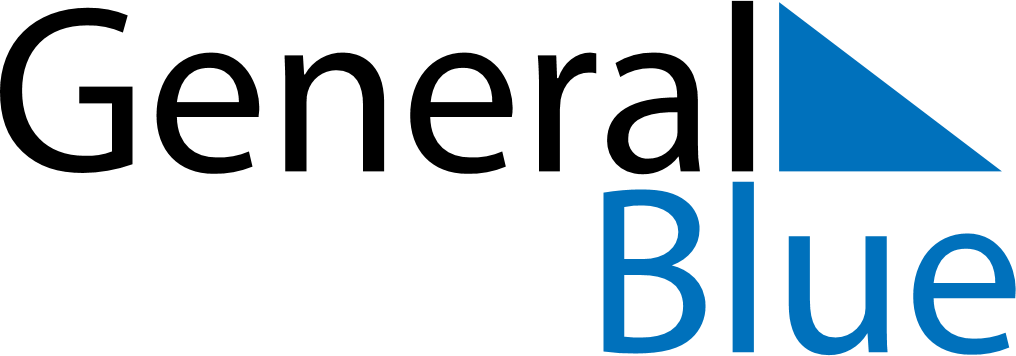 May 2024May 2024May 2024May 2024May 2024May 2024Kongsberg, Viken, NorwayKongsberg, Viken, NorwayKongsberg, Viken, NorwayKongsberg, Viken, NorwayKongsberg, Viken, NorwayKongsberg, Viken, NorwaySunday Monday Tuesday Wednesday Thursday Friday Saturday 1 2 3 4 Sunrise: 5:20 AM Sunset: 9:16 PM Daylight: 15 hours and 56 minutes. Sunrise: 5:17 AM Sunset: 9:19 PM Daylight: 16 hours and 1 minute. Sunrise: 5:15 AM Sunset: 9:21 PM Daylight: 16 hours and 6 minutes. Sunrise: 5:12 AM Sunset: 9:23 PM Daylight: 16 hours and 11 minutes. 5 6 7 8 9 10 11 Sunrise: 5:09 AM Sunset: 9:26 PM Daylight: 16 hours and 16 minutes. Sunrise: 5:07 AM Sunset: 9:28 PM Daylight: 16 hours and 21 minutes. Sunrise: 5:04 AM Sunset: 9:31 PM Daylight: 16 hours and 26 minutes. Sunrise: 5:02 AM Sunset: 9:33 PM Daylight: 16 hours and 31 minutes. Sunrise: 4:59 AM Sunset: 9:35 PM Daylight: 16 hours and 36 minutes. Sunrise: 4:57 AM Sunset: 9:38 PM Daylight: 16 hours and 41 minutes. Sunrise: 4:54 AM Sunset: 9:40 PM Daylight: 16 hours and 45 minutes. 12 13 14 15 16 17 18 Sunrise: 4:52 AM Sunset: 9:43 PM Daylight: 16 hours and 50 minutes. Sunrise: 4:50 AM Sunset: 9:45 PM Daylight: 16 hours and 55 minutes. Sunrise: 4:47 AM Sunset: 9:47 PM Daylight: 17 hours and 0 minutes. Sunrise: 4:45 AM Sunset: 9:50 PM Daylight: 17 hours and 4 minutes. Sunrise: 4:43 AM Sunset: 9:52 PM Daylight: 17 hours and 9 minutes. Sunrise: 4:40 AM Sunset: 9:54 PM Daylight: 17 hours and 13 minutes. Sunrise: 4:38 AM Sunset: 9:56 PM Daylight: 17 hours and 18 minutes. 19 20 21 22 23 24 25 Sunrise: 4:36 AM Sunset: 9:59 PM Daylight: 17 hours and 22 minutes. Sunrise: 4:34 AM Sunset: 10:01 PM Daylight: 17 hours and 26 minutes. Sunrise: 4:32 AM Sunset: 10:03 PM Daylight: 17 hours and 30 minutes. Sunrise: 4:30 AM Sunset: 10:05 PM Daylight: 17 hours and 35 minutes. Sunrise: 4:28 AM Sunset: 10:07 PM Daylight: 17 hours and 39 minutes. Sunrise: 4:26 AM Sunset: 10:09 PM Daylight: 17 hours and 43 minutes. Sunrise: 4:24 AM Sunset: 10:11 PM Daylight: 17 hours and 47 minutes. 26 27 28 29 30 31 Sunrise: 4:23 AM Sunset: 10:13 PM Daylight: 17 hours and 50 minutes. Sunrise: 4:21 AM Sunset: 10:15 PM Daylight: 17 hours and 54 minutes. Sunrise: 4:19 AM Sunset: 10:17 PM Daylight: 17 hours and 58 minutes. Sunrise: 4:17 AM Sunset: 10:19 PM Daylight: 18 hours and 1 minute. Sunrise: 4:16 AM Sunset: 10:21 PM Daylight: 18 hours and 5 minutes. Sunrise: 4:14 AM Sunset: 10:23 PM Daylight: 18 hours and 8 minutes. 